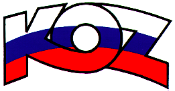 KONFEDERÁCIA ODBOROVÝCH ZVÄZOV SLOVENSKEJ REPUBLIKY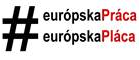 Materiál na rokovanie HSR SR 20.8.2018               bod 5  S T A N O V I S K Ok materiálu „Správa o lesnom hospodárstve v Slovenskej republike za rok 2017“Popis materiáluPredložená správa informuje o aktuálnom stave lesov a ich obhospodarovaní k 31.12.2017. Správa hodnotí výsledky hospodárenia v lesoch a plnenie zámerov Akčného plánu Národného lesníckeho programu. Analyzuje stav a vývoj lesného hospodárstva z hľadiska sociálnych, environmentálnych a ekonomických aspektov rozvoja. V závere správy sú navrhnuté opatrenia na zvýšenie efektívnosti manažmentu a ochrany lesov a opatrenia s potenciálom podpory rozvoja lesného hospodárstva v prepojení na drevospracujúci priemysel.Materiál vychádza z analytických poznatkov o výsledkoch hospodárenia za rok 2017 organizácií pôsobiacich v lesníckom sektore, štatistických zisťovaní ŠÚ SR a rezortných štatistických zisťovaní. Materiál má informatívny, analytický a hodnotiaci charakter.Stanovisko KOZ SRKOZ SR nemá k predloženej správe pripomienky.Závery a odporúčaniaKOZ SR odporúča predloženú správu zobrať na vedomie.